Zarządzenie nr 6/2020Dyrektora Publicznej Szkole Podstawowej w Adamowiez dnia 18 maja  2020r.w sprawie wprowadzenia Procedury zapewnienia bezpieczeństwa uczniom klas IV-VIII uczestniczącym na terenie szkoły w konsultacjach indywidualnych lub w małych grupach w związku z wystąpieniem COVID-19Na podstawie: -Ustawa z 5 grudnia 2008r o zapobieganiu oraz zwalczaniu zakażeń i chorób zakaźnych                  u ludzi ( Dz. U. z 2019r poz.1239 ze zm.)- Ustawa z dnia 14 marca 1985r o Państwowej Inspekcji Sanitarnej ( Dz.U. Z 2019r. poz. 59 ze zm.)-Ustawa z dnia 14 grudnia 2016 r. Prawo oświatowe (Dz. U. z 2019 r. poz. 1148 z późn. zm.)-Rozporządzenie Ministra Edukacji Narodowej z dnia 20 marca 2020 r. w sprawie szczególnych rozwiązań w okresie czasowego ograniczenia funkcjonowania jednostek systemu oświaty w związku z zapobieganiem, przeciwdziałaniem i zwalczaniem COVID-19( Dz.U. z 2020 r. poz.493)- Rozporządzenie Ministra Edukacji Narodowej z dnia 29 kwietnia 2020 r. zmieniające rozporządzenie w sprawie szczególnych rozwiązań w okresie czasowego ograniczenia funkcjonowania jednostek systemu oświaty w związku z zapobieganiem, przeciwdziałaniem                  i zwalczaniem COVID-19( Dz.U. 2020 poz. 781)-Wytyczne dla szkół wskazane przez GIS, MZ, MEN z dnia 15 maja 2020r. w związku                            z wprowadzeniem konsultacji dla uczniów klas IV-VIII zarządza się, co następuje:§ 1.Wprowadzam  Procedury zapewnienia bezpieczeństwa uczniom klas IV-VIII uczestniczącym na terenie szkoły w konsultacjach indywidualnych lub w małych grupach w związku z wystąpieniem COVID-19, która stanowi załącznik nr 1 do niniejszego zarządzenia.§ 2.Zobowiązuję wszystkich nauczycieli, pracowników szkoły, rodziców/ opiekunów prawnych, którzy będą przyprowadzać i odbierać dziecko ze szkoły do zapoznania się z Procedurą oraz  przestrzegania jej  i stosowania.§ 3.Zarządzenie wchodzi w życie z dniem 25.05.2020r.………………………………..Podpis DyrektoraZałącznik nr 1 do Zarządzenia nr 6/2020Dyrektora Publicznej Szkole Podstawowej w Adamowiez dnia 18 maja  2020r.Procedury zapewnienia bezpieczeństwa                        uczniom klas IV-VIII uczestniczącym                                   na terenie szkoły w konsultacjach indywidualnych lub w małych grupach w związku z wystąpieniem COVID-19Opracowała – Teresa Szymczak§1. Postanowienia ogólneW celu zapewnienia bezpieczeństwa w szkole i ochrony przed rozprzestrzenianiem się COVID-19 w okresie ograniczonego funkcjonowania szkoły obowiązują specjalne Procedury bezpieczeństwa.Rodzic/ prawny opiekun decydujący się na dobrowolne korzystanie dziecka                                  z konsultacji na terenie szkoły musi zapoznać się z Procedurą zapewnienia bezpieczeństwa uczniom klas IV-VIII uczestniczącym na terenie szkoły                                           w konsultacjach indywidualnych lub w małych grupach w związku z wystąpieniem COVID-19 i wypełnić OŚWIADCZENIE, załącznik 1.Uczeń będzie przyjęty do szkoły na konsultacje tylko wtedy, gdy dostarczy                               w pierwszym dniu konsultacji podpisaną przez obojga rodziców OŚWIADCZENIE I DEKLARACJĘ- załącznik 2.Konsultacje dla uczniów mają charakter dobrowolny.W pierwszej kolejności od 25.05.2020r na dobrowolne konsultacje mogą uczęszczać uczniowie z klasy VIII i będą obejmować przedmioty: język polski, matematykę                        i język angielski- czyli te, które występują na egzaminie ósmoklasisty. Od 02.06.2020r konsultacje będą umożliwione ze wszystkich przedmiotów dla uczniów klas IV-VIII-( harmonogram konsultacji podany przez wychowawców do wiadomości uczniów i rodziców klas IV-VIII )Uczniowie na konsultacjach z każdego przedmiotu będą podzieleni na grupy.Uczniowie będą  mieli możliwość wyjaśnienia trudnych kwestii, usystematyzowania materiału czy rozmowy z nauczycielem. Konsultacje mają również umożliwić uczniom poprawę oceny na potrzebę klasyfikacji.Za zapewnienie bezpieczeństwa i higienicznych warunków pobytu                                                      w szkole odpowiada Dyrektor Szkoły zwany dalej Dyrektorem.W szkole  stosuje się wytyczne ministra właściwego do spraw zdrowia, Głównego Inspektora Sanitarnego oraz ministra właściwego do spraw oświaty i wychowania udostępnione na stronie urzędu obsługującego ministra właściwego do spraw oświaty                       i wychowania.Do szkoły nie będą wpuszczane dzieci oraz pracownicy z objawami chorobowymi wskazującymi na infekcję.Liczba uczniów na konsultacjach nie może przekraczać 6.Po wejściu do budynku szkoły każdemu pracownikowi, rodzicowi/opiekunowi przyprowadzającemu dziecko oraz dziecku mierzona jest temperatura bezdotykowym termometrem. Pomiaru dokonuje wyznaczony przez dyrektora pracownik szkoły.W czasie konsultacji uczniowie  muszą zakrywać usta i nos. Nauczyciele, wychowawcy grup, pracownicy szkoły muszą również zakrywać usta                   i nos.Na czas konsultacji drzwi wejściowe do budynku szkoły są zamykane.Na tablicy ogłoszeń przy wejściu znajdują się numery telefonów do organu prowadzącego, stacji sanitarno-epidemiologicznej oraz służb medycznych, z którymi należy się skontaktować w przypadku stwierdzenia objawów chorobowych u osoby znajdującej się na terenie placówki.§ 2. Dyrektor we współpracy z organem prowadzącym zapewnia:Sprzęt, środki czystości i do dezynfekcji, które zapewnią bezpieczne korzystanie                                z pomieszczeń w szkole oraz sprzętów, pomocy dydaktycznych znajdujących się w salach lekcyjnych.Płyn do dezynfekcji rąk - przy wejściu do budynku, na korytarzu oraz w miejscu przygotowywania posiłków, a także środki ochrony osobistej, w tym rękawiczki, maseczki ochronne dla pracowników odbierający rzeczy, produkty od dostawców zewnętrznych oraz personelu sprzątającego;Plakaty z zasadami prawidłowego mycia rąk w pomieszczeniach sanitarno-higienicznych oraz instrukcje dotyczące prawidłowego mycia rąk przy dozownikach z płynem;Pomieszczenie do izolacji osoby, u której stwierdzono objawy chorobowe, zaopatrzone  w maseczki, rękawiczki i przyłbicę oraz płyn do dezynfekcji rąk (przed wejściem do pomieszczenia);Pełną informację dotyczącą stosowanych metod zapewniania bezpieczeństwa i procedur postępowania na wypadek podejrzenia zakażenia wszystkim pracownikom jak                                   i rodzicom.§ 3. Dyrektor: Organizuje pracę personelu pedagogicznego.Nadzoruje prace porządkowe wykonywane przez pracowników szkoły zgodnie                                      z powierzonymi im obowiązkami.Przekazuje rodzicom/ prawnym opiekunom informację o czynnikach ryzyka COVID-19, informuje o odpowiedzialności za podjętą decyzję związaną z wysłaniem dziecka do szkoły na konsultacje jak. W związku z tym wymagane jest podpisanie odpowiedniej DEKLARACJI, załącznik 2.Dba o tym by w salach, w których odbywają się konsultacje nie było przedmiotów, których nie da się skutecznie zdezynfekować.Prowadzi komunikację z rodzicami dotyczącą bezpieczeństwa uczniów w placówce.Kontaktuje się z rodzicem/rodzicami/opiekunem prawnym/opiekunami prawnymi – telefonicznie, w przypadku stwierdzenia podejrzenia choroby u ich dziecka.Informuje organ prowadzący o zaistnieniu podejrzenia choroby u dziecka, pracownika.Współpracuje ze służbami sanitarnymi.Instruuje pracowników o sposobie stosowania procedury postępowania na wypadek podejrzenia zakażenia.Zapewnia taką organizację, która uniemożliwi stykania się ze sobą poszczególnych grup dzieci, a dana grupa będzie przebywać w wyznaczonej, stałej sali.Informuje rodziców o obowiązujących w szkole procedurach postępowania na wypadek podejrzenia zakażenia za pomocą poczty elektronicznej.§ 4. Obowiązki rodziców Rodzice/ prawni opiekunowie zapoznają się z procedurami na czas zwiększonego reżimu sanitarnego w warunkach pandemii koronawirusa i choroby COVID-19 w szkole                                   i podpisują OŚWIADCZENIE- załącznik 1Przekazują informację nauczycielowi o stanie zdrowia dziecka, które są istotne.Tylko jedna osoba z rodziny przyprowadza dziecko do szkoły i przychodzi tylko                                 z dzieckiem mającym pozostać w placówce. Zaleca się, aby ta osoba, która przyprowadza dziecko również je odbierała.Dziecko przychodzi do szkoły lub jest przyprowadzane tylko zdrowe- bez objawów chorobowych tj.: katar, kaszel, duszności, bóle brzucha, temperatury itp. Temperatura do 36.6 °𝑪jest uznawana za prawidłową. Dziecko lub rodzic/ opiekun przyprowadzający dziecko podpisem potwierdza dane- TABELA POMIARU TEMPERATURY- załącznik 5Każdy rodzic/ opiekun prawny przyprowadzający dziecko musi mieć założoną maskę/chustkę/przyłbicę.Rodzic nie posyła do szkoły dziecka, jeśli w domu przebywa ktoś na kwarantannie lub         w izolacji.Na teren budynku szkoły wpuszczane jest tylko zdrowe dziecko.Stosują się do zaleceń lekarskich, które określają czas nieposyłania dziecka do szkoły, jeśli wcześniej chorowało.Rodzice/ prawni opiekunowie zapewniają dziecku osłonę na usta i nos w drodze do                           i ze szkoły ( maseczka, przyłbica, chustka, szalik).Przed wysłaniem dziecka do szkoły na konsultacje, rodzic/ prawny opiekun musi zmierzyć dziecku temperaturę w domu i ją zapisać.Wyjaśniają dziecku, aby nie zabierało ze sobą do szkoły zbędnych rzeczy- tylko konieczne przybory. Regularnie przypominają dziecku o podstawowych zasadach higieny m.in.: dokładnym myciu rąk wodą i mydłem, nie podawaniu ręki na powitanie, unikania dotykania oczu, nosa i ust.Zwracają uwagę dziecku na właściwe zasłanianie twarzy podczas kichania czy kasłania.Bezwzględnie przy każdym wejściu/ wyjściu  ze szkoły odkażają ręce płynem do dezynfekcji rąk wg INSTRUKCJI DEZYNFEKCJI RĄK stanowiącej załącznik 3 umieszczonej w widocznym miejscu w domu i w szkole i myją ręce zgodnie                                        z INSTRUKCJĄ MYCIA RĄK stanowiącą załącznik 4.Rodzice/ prawni opiekunowie zobowiązani są do odbierania telefonów ze szkoły i od nauczycieli.Każdorazowo, kiedy stan zdrowia dziecka budzi wątpliwości nauczyciela, rodzic zobowiązany jest do konsultacji z lekarzem rodzinnym i do powiadomienia dyrektora/ wychowawcy o wynikach ustalonych przez lekarza.Rodzic/opiekun prawny odprowadza dziecko do głównych drzwi wejściowych do budynku szkoły, gdzie dziecko odbierane jest przez pomoc nauczyciela. Nauczyciel dba o to, by dziecko po wejściu do szkoły zdezynfekowało ręce                         a następnie odprowadza je do szatni, a po przebraniu się do sali, w której dziecko będzie odbywało zajęcia.Nauczyciel  dba o to, by dzieci z różnych grup nie stykały się ze sobą.W przypadku stwierdzenia przez pomoc nauczyciela objawów chorobowych  u dziecka, pracownik nie wpuszcza dziecka do szatni- zatrzymuje przy wejściu,   informuje dyrektora lub osobę go zastępującą o zaistniałej sytuacji. Dyrektor lub osoba go zastępująca kontaktuje się (telefonicznie) z rodzicami/opiekunami dziecka i informuje o konieczności kontaktu z lekarzem oraz prosi o informację zwrotną dotycząca zdrowia dziecka.Odbiór dziecka następuje przy głównych drzwiach wejściowych do budynku.Opuszczając placówkę dziecko odprowadzane jest do rodzica/opiekuna prawnego/osoby upoważnionej przez pomoc nauczyciela, który oczekuje przy drzwiach wejściowych.§5. Każdy pracownik placówki zobowiązany jest:Każdy pracownik szkoły ( wychowawca, nauczyciel, pracownik obsługi) zobowiązany jest do samoobserwacji i pomiaru temperatury dwa razy dziennie, zarówno przed wejściem do szkoły jak i opuszczając ją. Temperatura jest zapisywana przez wyznaczoną osobę.Dezynfekować ręce niezwłocznie po wejściu do szkoły.Stosować zasady profilaktyki zdrowotnej:Regularnego mycia rąk przez 20 sekund mydłem i wodą lub środkiem dezynfekującym zgodnie z instrukcją zamieszczoną w pomieszczeniach sanitarno-higienicznych,Kasłania, kichania w jednorazową chusteczkę lub wewnętrzną stronę łokcia,Unikania kontaktu z osobami, które źle się czują;Informować dyrektora lub osobę go zastępującą o wszelkich objawach chorobowych dzieci.Postępować zgodnie z zapisami wprowadzonymi Procedurami bezpieczeństwa.Zachowywać dystans między sobą – minimum 1,5 m.Pracownicy nie mogą przemieszczać się zbędnie po szkole.Pracownicy pedagogiczni- pracują wg ustalonego przez dyrektora harmonogramu:                    w ciągu dnia w grupie pełnią dyżury nauczyciele świadczący tylko działania opiekuńczo-wychowawcze. Nauka zdalna jest dalej kontynuowana.§ 6. Pracownicy pedagogiczni:Organizują działania opiekuńczo-wychowawcze.Wyjaśniają uczniom ( każdego dnia), jakie zasady obowiązują w szkole  i dlaczego zostały wprowadzone. Komunikat przekazują w formie pozytywnej, aby wytworzyć w dzieciach poczucie bezpieczeństwa i odpowiedzialności za swoje zachowanie, bez lęku.Instruują, pokazują techniki właściwego mycia rąk wg INSTRUKCJI  stanowiącej załącznik 4 ( umieszczonej w widocznym miejscu).Przypominają i dają przykład. Zwracają uwagę, aby uczniowie często myli ręce, szczególnie przed jedzeniem, po skorzystaniu z toalety i po powrocie ze świeżego powietrza.Organizują wyjścia poszczególnych grup tak, aby grupy  nie stykały się ze sobą.Unikają organizowania większych skupisk uczniów w jednym pomieszczeniu.Po zakończeniu dyżuru w szkole rozpoczynają pracę zdalną z domu, zgodnie z Planem miesięcznym i sprawozdaniami składanymi po każdym tygodniu.§ 7. Dodatkowo nauczyciele:  Sprawdzają warunki do prowadzenia zajęć – liczba dzieci zgodnie z ustaleniami, objawy  chorobowe u dzieci, dostępność środków czystości i inne zgodnie  z przepisami dot. bhp;Myją, dezynfekują przedmioty,  pomoce i inne rzeczy, które miał w ręce inny uczeń.Dbają o to by uczniowie regularnie myli ręce w tym po skorzystaniu z toalety, przed jedzeniem, po powrocie ze świeżego powietrza.Wietrzą salę, w której odbywają się zajęcia – przynajmniej raz na godzinę, jeśli jest to konieczne także w czasie zajęć.Prowadzą gimnastykę przy otwartych oknach;Dbają o to, by  uczniowie z jednej grupy nie przebywały w bliskiej odległości z dziećmi               z drugiej grupy.Dbają o to, by dzieci w ramach grupy unikały ścisku, bliskich kontaktów.Nie organizują w jednym pomieszczeniu zajęć, które skupiają większą liczbę dzieci.Zachowują między sobą w kontaktach odstęp wynoszący co najmniej 1,5m.Dezynfekują powierzchnie które były dotykane co dwie godziny- poręcze, klamki, włączniki światła, uchwyty, poręcze krzeseł i powierzchnie płaskie, w tym blaty stołów. Wietrzą pomieszczenia, w których odbyła się dezynfekcja, tak aby nie narażać dzieci ani innych pracowników na wdychanie oparów.Dodatkowo woźna czuwa nad sprzątaniem i dezynfekcja pomieszczenie.§  8.  Blok kuchennySzkoła zapewnia wyżywienie dzieciom w czasie ich przebywania na terenie placówki.Posiłki przygotowywane są przy zachowaniu wszelkich niezbędnych środków higieny.Rodzic, który wyrazi życzenie na korzystanie dziecka z obiadów przygotowywanych                         w szkole musi wypełnić i dostarczyć do szkoły DEKLARACJĘ KORZYSTANIA                                 Z OBIADÓW- załącznik 7.Obiady będą uruchomione w szkole, jeśli zgłosi się na nie 20 uczniów.Pracownicy bloku kuchennego  nie mogą mieć kontaktu z dziećmi oraz  wychowawcami, opiekunami dzieci.Pracownicy kuchni:Po każdej grupie korzystającej z posiłku na stołówce: włączniki światła, klamki, uchwyty, poręcze krzeseł, siedziska i oparcia krzeseł, blaty stołów, z których korzystają dzieci  i nauczyciele, drzwi wejściowe do stołówki, kurki przy kranach –  dezynfekują;Wietrzą pomieszczenia, w których odbyła się dezynfekcja, tak aby nie narażać dzieci ani innych pracowników na wdychanie oparów;Pracują w rękawiczkach. INSTRUKCJA prawidłowego nakładania i zdejmowania rękawic – załącznik 6Dezynfekują ręce przed każdym wejściem do pomieszczenia, gdzie przygotowywane są posiłki;Myją ręce:przed rozpoczęciem pracy,przed kontaktem z żywnością, która jest przeznaczona do bezpośredniego spożycia, ugotowana, upieczona, usmażona,po obróbce lub kontakcie z żywnością surową, nieprzetworzoną,po zajmowaniu się odpadami/śmieciami,po zakończeniu procedur czyszczenia/dezynfekcji,po skorzystaniu z toalety,po kaszlu, kichaniu, wydmuchaniu nosa,po jedzeniu, piciu lub paleniu;Odbierając produkty dostarczane przez osoby z zewnątrz, zakładają rękawiczki oraz maseczki ochronne;Wyrzucają rękawiczki/myją rękawiczki i wyrzucają wszelkie opakowania, w których zostały dostarczone produkty do worka na śmieci i zamykają go szczelnie; jeśli rozpakowanie produktu w danym momencie nie jest możliwe lub musi on pozostać               w opakowaniu, pracownik kuchni myje/dezynfekuje opakowanie;Przygotowując posiłki zachowują od siebie bezpieczny dystans zgodny                                              z obowiązującymi przepisami;Po zakończonej pracy, dezynfekują blaty kuchenne oraz inne sprzęty, środkami zapewnionymi przez dyrektora szkoły;Myją naczynia, sztućce w zmywarce w temperaturze 60 stopni C przy użyciu detergentów do tego służących/wyparzają naczynia i sztućce, którymi były spożywane posiłki.Posiłki dla dzieci odbierane są z kuchni tak, aby pracownicy kuchenni nie mieli kontaktu z opiekunami, wychowawcami dzieci.Dzieci spożywają posiłki w sali do tego przeznaczonej, przy czym w tym samym momencie mogą przebywać jedna grupa, a po wyjściu każdej grupy pracownik kuchni                ( intendent) dezynfekuje powierzchnię stołów oraz krzesła (poręcze, oparcia, siedziska), przy których spożywane były posiłki i inne elementy stołówki, które były dotykane przez dzieci i wychowawcę grupy;Posiłki dzieciom podają nauczyciele.§ 9. Woźne sprzątające w szkole po każdym dniu  myją i/lub dezynfekują:Ciągi komunikacyjne – myją.Poręcze, włączniki światła, klamki, uchwyty, poręcze krzeseł, siedziska i oparcia krzeseł, blaty stołów, z których korzystają dzieci i nauczyciele, drzwi wejściowe do placówki, zabawki, szafki w szatni (powierzchnie płaskie), kurki przy kranach – myją i dezynfekują;Wietrzą pomieszczenia, w których odbyła się dezynfekcja, tak aby nie narażać dzieci ani innych pracowników na wdychanie oparów.Myją i dezynfekują ręce po każdej czynności związanej ze sprzątaniem, myciem, itd..Pracują w rękawiczkach.§ 10. Wyjścia na zewnątrzSzkoła nie będzie organizowała wyjść poza teren szkoły.W przypadku gdy pogoda na to pozwoli, dzieci będą korzystały z boiska.Na boisku może przebywać  jedna grupa, nauczyciele zapewniają, aby dzieci                              z poszczególnych grup nie kontaktowały się ze sobą w czasie wymiany na placu zabaw.Urządzenia znajdujące się na terenie boisk na zakończenie każdego dnia pracy są dezynfekowane.§ 11. Procedura postępowania na wypadek podejrzenia zakażenia COVID-1W szkole wyznaczone zostało pomieszczenie do izolacji osoby- IZOLATORIUM, u której stwierdzono objawy chorobowe. Pomieszczeni to zostało zaopatrzone w maseczki, rękawiczki i przyłbicę, fartuch ochronny oraz płyn do dezynfekcji rąk (w oraz przed wejściem do pomieszczenia).W przypadku stwierdzenia objawów chorobowych u dziecka (takich jak kaszel, gorączka, duszności, katar, podwyższona temperatura- powyżej 36,6°𝑪), dziecko jest niezwłocznie izolowane od grupy – służy do tego specjalnie przygotowane pomieszczenie.Pracownik, który zauważył objawy chorobowe, informuje o tym dyrektora lub osobę go zastępującą.Dyrektor kontaktuje się niezwłocznie – telefoniczni                                                                                                           z  rodzicem/rodzicami/opiekunem/opiekunami dziecka i wzywa do niezwłocznego odbioru dziecka z placówki informując o powodach.W przypadku ignorowania prośby o odbiór dziecka podejrzanego o zarażenie, Dyrektor ma prawo powiadomić o tym fakcie Policję, Sąd Rodzinny oraz Powiatową Stację Epidemiologiczną.Wskazany przez dyrektora pracownik (wychowawca) kontaktuje się telefonicznie                         z rodzicami pozostałych dzieci z grupy i informuje o zaistniałej sytuacji.Opiekun grupy, jeśli to możliwe, przeprowadza uczniów do innej, pustej sali, a sala,                     w której przebywało dziecko z objawami chorobowymi jest myta i dezynfekowana (mycie podłogi, mycie i dezynfekcja – stolików, krzeseł, zabawek).Uczeń w izolacji przebywa pod opieką pracownika szkoły ( pomoc nauczyciela), który zachowuje wszelkie środki bezpieczeństwa – przed wejściem i po wyjściu                                    z pomieszczenia dezynfekuje ręce, przed wejściem do pomieszczenia zakłada maseczkę ochronną i rękawiczki.Rodzice izolowanego ucznia odbierają dziecko ze szkoły przy głównych drzwiach wejściowych do budynku placówki.W przypadku wystąpienia u pracownika szkoły będącego na stanowisku niepokojących objawów sugerujących zakażenie COVID-19, pracownik niezwłocznie przerywa swoją pracę i informuje dyrektora lub osobę wyznaczoną o podejrzeniu – zachowując stosowny dystans i środki ostrożności, aby nie dochodziło do przenoszenia zakażenia.Dyrektor lub osoba wyznaczona wstrzymuje przyjmowanie do szkoły kolejnych dzieci do czasu wymycia i dezynfekcji obszaru, w którym przebywał i poruszał się pracownik.Dyrektor lub osoba wyznaczona zawiadamia powiatową stację sanitarno-epidemiologiczną (numer znajduje się na tablicy ogłoszeń przy wejściu) i wprowadza do stosowania na terenie placówki instrukcji i poleceń przez nią wydawanych. Obszar, w którym przebywał i poruszał się pracownik z podejrzeniem zakażenia COVID-19 jest niezwłocznie skrupulatnie myty, a powierzchnie dotykowe, takie jak klamki, włączniki światła, poręcze, są dezynfekowane przez szkolną woźną. Pomieszczenie, które przeznaczone było do izolacji osoby z objawami chorobowymi po opuszczeniu go przez osobę z objawami, jest myte i dezynfekowane są powierzchnie dotykowe.Dyrektor lub osoba przez niego wyznaczona sporządza listę osób, z którymi osoba podejrzana o zakażenie miała kontakt, aby w razie potrzeby przekazać ją powiatowej stacji sanitarno-epidemiologicznej.Dyrektor informuje organ prowadzący o wszelkich stwierdzonych objawach chorobowych dzieci czy pracowników wskazujących na możliwość zakażenia COVID-19.Dyrektor wraz z organem prowadzącym na podstawie wytycznych, instrukcji powiatowej stacji sanitarno-epidemiologicznej podejmują decyzję odnośnie dalszych działań                         w przypadku stwierdzenia na terenie placówki zakażenia.W przypadku uzyskania informacji od rodziców lub pracowników o potwierdzonym zarażeniu wirusem COVID-19 u osoby, która przebywała w ostatnim tygodniu                            w placówce, Dyrektor niezwłocznie informuje organ prowadzący i kontaktuje się                         z powiatową stacją sanitarno-epidemiologiczną celem uzyskania wskazówek, instrukcji do dalszego postępowania.§ 12. Przepisy końcoweProcedury bezpieczeństwa obowiązują w szkole od dnia 25 maja 2020 r. do czasu ich odwołania.Wszyscy pracownicy, rodzice/ prawni opiekunowie zobowiązani się do ich stosowania                      i przestrzegania.Procedura zostanie uruchomiona przez dyrektora z chwilą, gdy organ prowadzący:Zapewni środki higieniczne potrzebne do bieżącego funkcjonowania placówki.Zaopatrzy pracowników w indywidualne środki ochrony osobistej.Do informowania szkoły o stanie zdrowia dziecka oraz kontaktu z placówką ustala się numer telefonu:  412716311,  sms/ telefonicznie z wychowawcą grupy, e- mailowo: spadamow@wp.pl- w godz. od 8:00 do 16:00.………..................................(podpis, pieczęć dyrektora)Załącznik 1do Procedury zapewnienia bezpieczeństwa uczniom klas IV-VIII uczestniczącym na terenie szkoły                                                              w konsultacjach indywidualnych lub w małych grupach w związku z wystąpieniem COVID-19,OŚWIADCZENIE RODZICÓW/ PRAWNYCH OPIEKUNÓWOświadczam, że moja córka/ mój syn:…………………………………………………………………………………..                        ( imię i nazwisko dziecka)           nie miał kontaktu z osobą zarażoną wirusem COVID-19 oraz nikt z członków najbliższej rodziny/ otocznia nie przebywa w kwarantannie, nie przejawia widocznych oznak choroby.Stan zdrowia dziecka jest dobry, córka/ syn nie przejawia żadnych oznak choroby np.: podwyższona temperatura, katar, kaszel, alergie, biegunka, duszności, wysypka, bóle mięśni, bóle gardła, utrata smaku, czy węchu i inne nietypowe oznaki choroby oraz w razie wystąpienia powyższych objawów niezwłocznie poinformuję o tym, każdorazowo, dyrektora szkoły/ wychowawcę.Jednocześnie oświadczam, iż jestem w pełni świadom/ świadoma pełnej odpowiedzialności za dobrowolne posłanie dziecka na konsultacje w Publicznej Szkole Podstawowej w Adamowi    w aktualnej sytuacji epidemiologicznej. Oświadczam, że zostałem/zostałam poinformowana o  ryzyku, na jakie jest narażone zdrowie mojego dziecka i nasze rodziny tj.:- mimo wprowadzonych w szkole obostrzeń sanitarnych i wdrożonych wszelkich środków ochronnych zdaję sobie sprawę, że na terenie szkoły może dojść do zakażenia COVID-19;-w przypadku wystąpienia zakażenia lub jego podejrzenia w szkole ( nie tylko na terenie) rodzic dziecka- zdaje sobie sprawę, iż zarówno moja rodzina, jak i najbliższe otoczenie zostanie skierowane na 14- dniową kwarantannę;- w przypadku zaobserwowania niepokojących objawów u dziecka/ pracowników szkoły, osoba ta zostanie natychmiast umieszczona w przygotowanym wcześniej IZOLATORIUM, wyposażonym w niezbędne środki ochrony osobistej, niezwłocznie zostanie powiadomiony rodzic/ opiekun prawny dziecka oraz stosowne służby  i organy.- Dziecko nie jest/ jest ( niepotrzebne skreślić) uczulone na środki dezynfekujące.Oświadczam, że w sytuacji zarażenia się mojego dziecka na terenie szkoły nie będę wnosił skarg, zażaleń, pretensji do organu prowadzącego lub innych instytucji.Jestem świadomy/ świadoma zagrożenia epidemiologicznego płynącego z obecnej sytuacji          w kraju. …………………………………………………………………….……………………..( czytelny podpis obojga rodziców/ prawnych opiekunów dziecka)Załącznik 2 do  Procedury zapewnienia bezpieczeństwa uczniom klas IV-VIII uczestniczącym na terenie szkoły                                                              w konsultacjach indywidualnych lub w małych grupach w związku z wystąpieniem COVID-19,………………………………………………                                                       Adamów, dnia………………………………….…………………………………………........………………………………………………………………………………………………..( nazwisko i imię oraz adres zamieszkania  obojga rodziców/ prawnych opiekunów)DEKLARACJA RODZICAJa, niżej podpisany/ podpisana oświadczam, że zapoznałam/zapoznałem się: Procedurą zapewnienia bezpieczeństwa uczniom klas IV-VIII uczestniczącym na terenie szkoły  w konsultacjach indywidualnych lub w małych grupach w związku z wystąpieniem COVID-19.Zobowiązuję się do przestrzegania obowiązującej Procedury zapewnienia bezpieczeństwa uczniom klas IV-VIII uczestniczącym na terenie szkoły w konsultacjach indywidualnych lub w małych grupach w związku z wystąpieniem COVID-19,związanych z reżimem sanitarnym przede wszystkim:- wysyłania na konsultacje do szkoły dziecka wyłącznie zdrowego oraz natychmiastowe odbieranie dziecka ze szkoły ( max. 30 min) w razie wystąpienia jakichkolwiek oznak chorobowych w czasie pobytu w szkole.- przyjmuję do wiadomości i akceptuję, iż w chwili widocznych oznak choroby u mojego dziecka, nie zostanie ono przyjęte na konsultacje i będzie mogło z nich skorzystać po ustaniu wszelkich objawów chorobowych.3. Wyrażam zgodę na pomiar temperatury ciała:- przy wejściu i wyjściu  dziecka ze szkoły oraz osoby przyprowadzającej termometrem bezdotykowym.Zobowiązuję się poinformować dyrektora szkoły o wszelkich zmianach w sytuacji zdrowotnej odnośnie wirusa COVID-19 w moim najbliższym otoczeniu. Zobowiązuję się do poinformowania dyrektora szkoły o każdorazowym wyjeździe zagranicznym oraz kontaktach z osobami wracającymi z zagranicy.Zobowiązuję się do poinformowania dyrektora szkoły o przebywaniu na kwarantannie osób z najbliższego otoczenia.Zobowiązuję się do poinformowania dyrektora szkoły o wszelkich zdarzeniach mających wpływ na bezpieczeństwo dzieci/ pracowników przebywających w szkole.                                                      …………………………………………………………………………….                                                                                             ( czytelny podpis obojga rodziców/ prawnych opiekunów)Załącznik 3do  Procedury zapewnienia bezpieczeństwa uczniom klas IV-VIII uczestniczącym na terenie szkoły                                                              w konsultacjach indywidualnych lub w małych grupach w związku z wystąpieniem COVID-19,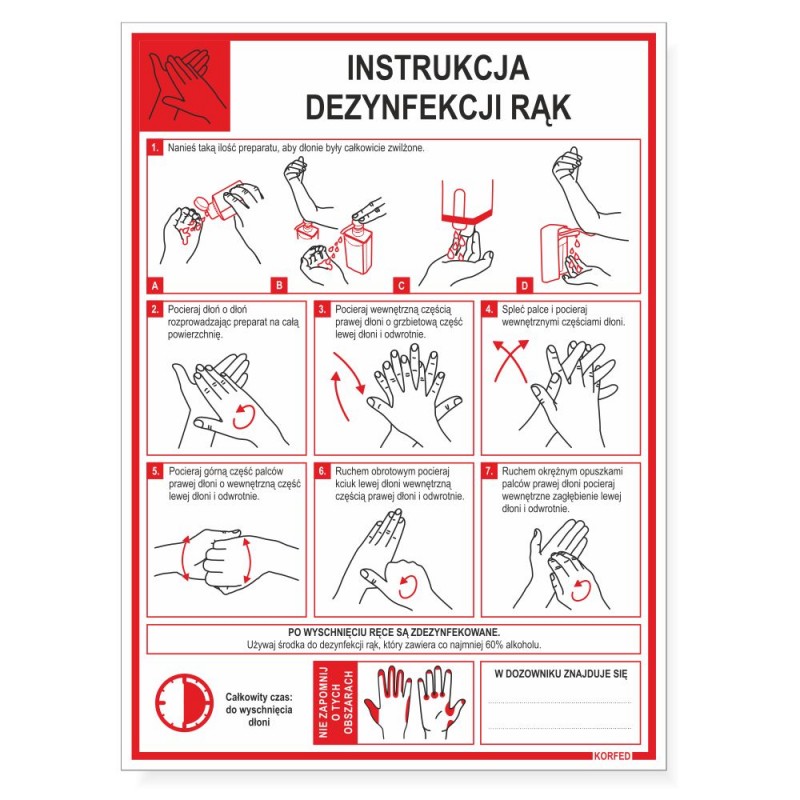 Załącznik 4 do  Procedury zapewnienia bezpieczeństwa uczniom klas IV-VIII uczestniczącym na terenie szkoły                                                              w konsultacjach indywidualnych lub w małych grupach w związku z wystąpieniem COVID-19,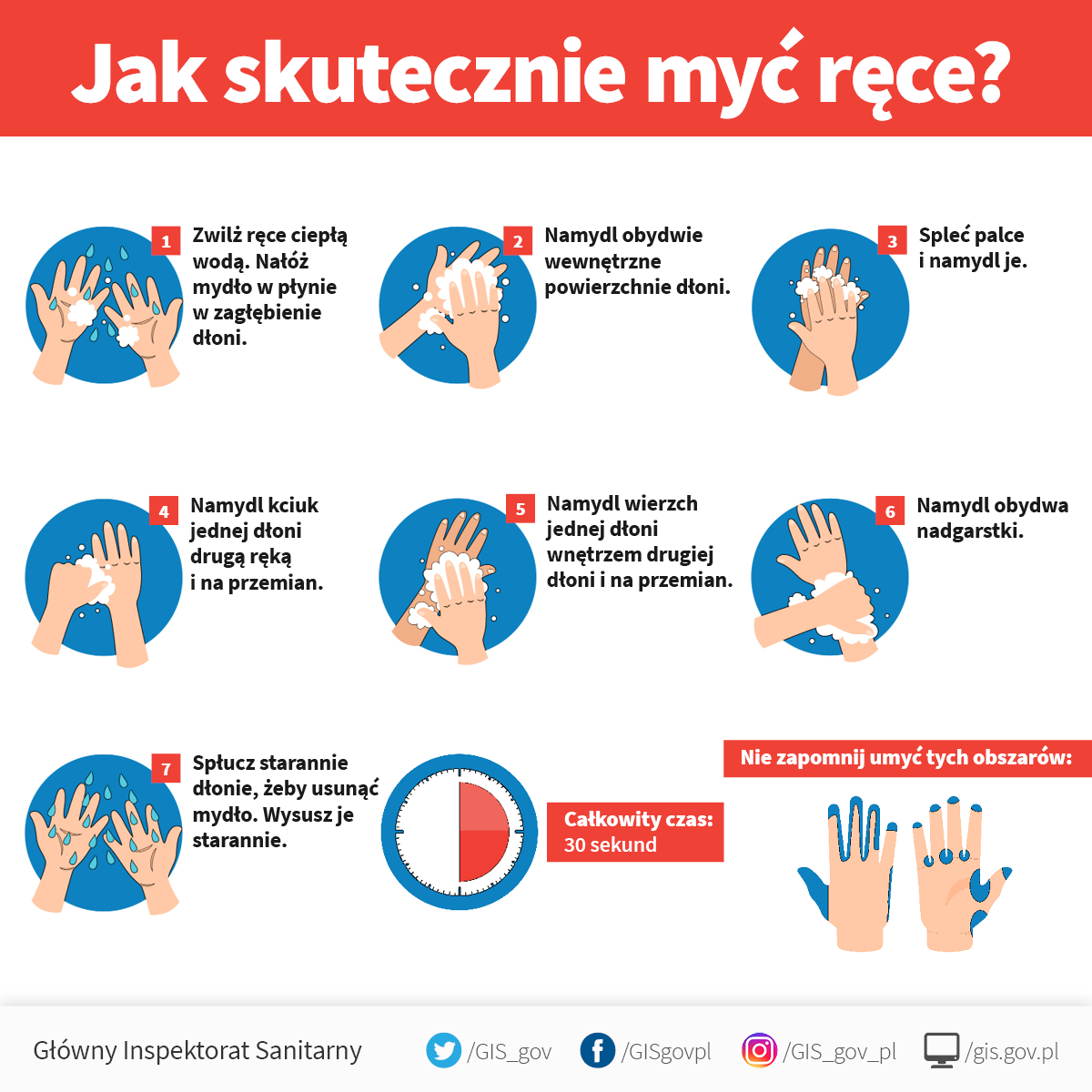 Załącznik 5 do  Procedury zapewnienia bezpieczeństwa uczniom klas IV-VIII uczestniczącym na terenie szkoły                                                              w konsultacjach indywidualnych lub w małych grupach w związku z wystąpieniem COVID-19,TABELA POMIARU TEMPERATURY  PRZY WEJŚCIU I WYJŚCIU- KONSULTACJE W KLASACH IV-VIIIZałącznik 6 do  Procedury zapewnienia bezpieczeństwa uczniom klas IV-VIII uczestniczącym na terenie szkoły                                                              w konsultacjach indywidualnych lub w małych grupach w związku z wystąpieniem COVID-19,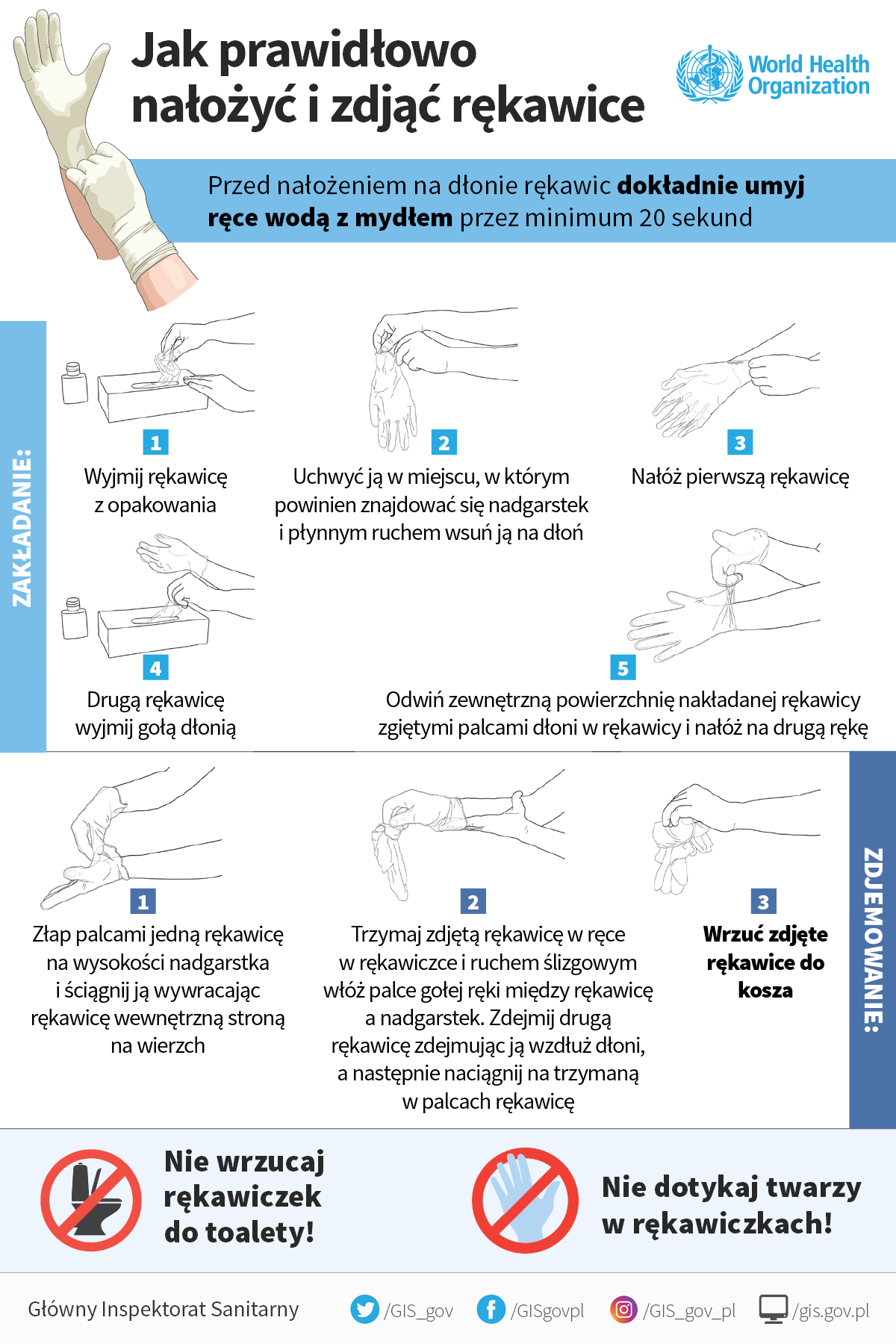 Załącznik7 do  Procedury zapewnienia bezpieczeństwa uczniom klas IV-VIII uczestniczącym na terenie szkoły                                                              w konsultacjach indywidualnych lub w małych grupach w związku z wystąpieniem COVID-19,………………………………………………                                                       Adamów, dnia………………………………….…………………………………………........……………………………………………………………………………………………( nazwisko i imię oraz adres zamieszkania  obojga rodziców/ prawnych opiekunów)DEKLARACJA KORZYSTANIA Z OBIADÓW W SZKOLEJa, niżej podpisany/ podpisana zgłaszam, moje dziecko…………………………………………………………………………………..                        ( imię i nazwisko dziecka)do korzystania z obiadów przygotowywanych na bloku kuchennym w Publicznej Szkole Podstawowej w Dziurowie.…………………………………………………………………………….                                                              ( czytelny podpis obojga rodziców/ prawnych opiekunów)lp.dataImię i nazwisko dzieckaWynik temperatury- WEJŚCIEPodpis rodzica/ uczniaPodpis pracownikaWynik temperatury-WYJŚCIEPodpis rodzica/uczniaPodpis pracownika